Контрольная работа по теме "Моделирование и формализация" (9 класс)Вариант 1Имеется табличная база данных «Шедевры живописи».1.Определите ключевое поле таблицыа) автор    б) название       в) музей          г) автор + название д) автор + год2. Сформулируйте условие отбора, позволяющее получить картины всех художников, написанные после 1870 года и хранящиеся в Эрмитажеа) (Автор, год = 1870)    И   Музей = «Эрмитаж»б) Год>1870   И   Музей = «Эрмитаж»в) Год <1870  И  Музей = «Эрмитаж»г) Музей = «Эрмитаж»  ИЛИ  Год>1870   д) Год>=1870   И  Музей = «Эрмитаж»  ИЛИ Страна = «Россия»3. Какие записи удовлетворяют условию отбора Страна = «Россия» И Год >=1879а) 2,3,4,5,7   б) 2,3,4,5,6,7   в) 3,4,5  г) 1,6,8 д) 4,54. Между населёнными пунктами А, В, С, D, Е построены дороги, протяжённость которых (в километрах) приведена в таблице: Определите длину кратчайшего пути между пунктами А и E. Передвигаться можно только по дорогам, протяжённость которых указана в таблице. 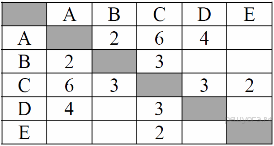 а) 6   б) 7   в) 8   г) 9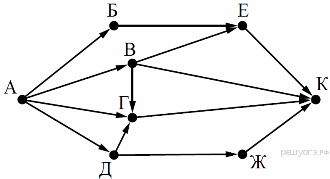 5. На рисунке — схема дорог, связывающих города А, Б, В, Г, Д, Е, Ж и К. По каждой дороге можно двигаться только в одном направлении, указанном стрелкой. Сколько существует различных путей из города А в город К?  Контрольная работа по теме "Моделирование и формализация" (9 класс)Вариант 2Имеется табличная база данных «Государства мира»1.Определите ключевое поле таблицыа) Название  б) Столица       в) Площадь          г) Население д) Население + Площадь2. Сформулировать условие отбора, позволяющее получить названия государств, в столицах которых проживает более 1 млн. человек или  площадь которых больше 100 тыс. км2.а) Площадь< 100 ИЛИ Население столицы < 1000000б) Площадь> 100 И Население столицы >1000000в) Площадь> 100 ИЛИ Население столицы >1000000г) Площадь> 100 ИЛИ Население столицы >1000д) Население столицы > 1000 И Площадь< >1003. Какие записи удовлетворяют условию отбора (Площадь > 50 И Площадь   <150) ИЛИ Площадь  >1000а) 1,2,3,4,5,6,7,8         б) 8,1     в)1,2    г) таких нет     д) 8,1,2,34.  Между населёнными пунктами А, В, С, D, Е построены дороги, протяжённость которых (в километрах) приведена в таблице: Определите длину кратчайшего пути между пунктами А и E. Передвигаться можно только по дорогам, протяжённость которых указана в таблице. 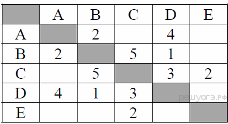  а) 6   б) 7   в) 8   г) 9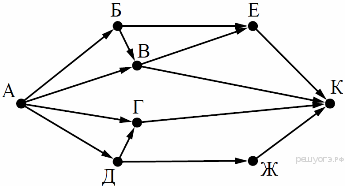 5. На рисунке — схема дорог, связывающих города А, Б, В, Г, Д, Е, Ж и К. По каждой дороге можно двигаться только в одном направлении, указанном стрелкой. Сколько существует различных путей из города А в город К? Контрольная работа по теме "Моделирование и формализация" (9 класс)Вариант 3. Имеется табличная база данных «Нобелевские лауреаты»1.Определите ключевое поле таблицыа) Фамилия   б) Страна       в) Год присуждения      г) Область деятельности д) Фамилия + область деятельности2. Сформулировать условие отбора, позволяющее получить список учёных, работавших в СССР или в России и получивших премию в ХХ векеа) Страна = Россия И Страна = СССР ИЛИ Год < 2000б) (Страна = Россия ИЛИ Страна = СССР) И Год < 2000в) Страна = Россия ИЛИ Страна = СССР ИЛИ Год< 2000г) (Страна <> Россия ИЛИ Страна = СССР) И Год >2000д) Страна <>Россия И Страна <> CCСР  И Год >20003.  Какие записи удовлетворяют условию отбора Год < 1930 ИЛИ Год > 1970а) таких записей нет    б) 4,8,1    в) 1,8,4,2    г) 7,8            д) 1,24. Между населёнными пунктами А, В, С, D, Е построены дороги, протяжённость которых (в километрах) приведена в таблице: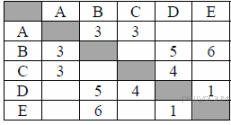  Определите длину кратчайшего пути между пунктами А и E. Передвигаться можно только по дорогам, протяжённость которых указана в таблице.  а) 6   б) 7   в) 8   г) 95. На рисунке — схема дорог, связывающих города А, Б, В, Г, Д, Е, Ж и К. По каждой дороге можно двигаться только в одном направлении, указанном стрелкой. Сколько существует различных путей из города А в город К? 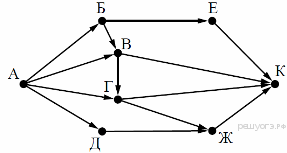 Контрольная работа по теме "Моделирование и формализация" (9 класс)Вариант 4Имеется табличная база данных «Питательная ценность продуктов»1.Определите ключевое поле таблицыа) Наименование  продукта  б) Белки    в)  Жирыг)  Белки, Жиры, Углеводы    д) Количество калорий2. Сформулировать условие отбора, позволяющее получить  наименование продуктов, калорийность которых менее 100, не содержащих углеводова) Количество калорий > 100 И Углеводы = 0б) Количество калорий >=100  ИЛИ Углеводы = 0в) Количество калорий <100  И   Углеводы = 0г) Количество калорий <100  ИЛИ Углеводы >0д) Количество калорий <100 ИЛИ  Углеводы = 03. Какие записи удовлетворяют условию отбора Белки > 15 И Жиры <10 И Количество калорий  >100?а) таких нетб) 2,6,7в) 6,7г) 2,7д) 3,4,54. Между населёнными пунктами А, В, С, D, Е построены дороги, протяжённость которых (в километрах) приведена в таблице: Определите длину кратчайшего пути между пунктами А и E. Передвигаться можно только по дорогам, протяжённость которых указана в таблице. 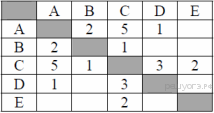  а) 4   б) 5   в) 6   г) 7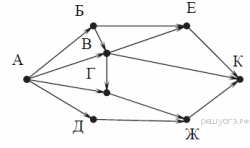 5. На рисунке — схема дорог, связывающих города А, Б, В, Г, Д, Е, Ж и К. По каждой дороге можно двигаться только в одном направлении, указанном стрелкой. Сколько существует различных путей из города А в город К? Контрольная работа по теме "Моделирование и формализация" (9 класс)Вариант 5Имеется табличная база данных « Военная техника»1.Какого типа поле Названиеа) числового              в) смешанногоб) символьного         г) логического2.Сформулировать условие отбора, позволяющее получить список вертолетов, дальность которых  > 500 кма) Вид = «Вертолет» И  Дальность <500б) Вид = «Вертолет» И  Дальность >500в) Вид = «Вертолет»  ИЛИ Дальность >500г) Вид = «Истребитель» И  Дальность >500д) Вид = «Штурмовик»  И Дальность >5003. Какие записи удовлетворяют условию отбора  Масса >10  И Масса<15  И Скорость  >1000а) 4,6,8,7   б)3,4,6,7  в) таких нет  г)4,6,7   д)2,4,7,8,64. Между населёнными пунктами А, В, С, D, Е построены дороги, протяжённость которых (в километрах) приведена в таблице: Определите длину кратчайшего пути между пунктами А и E. Передвигаться можно только по дорогам, протяжённость которых указана в таблице. 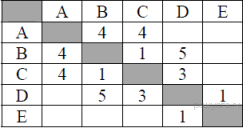  а) 7   б) 8   в) 9   г) 10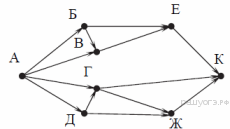 5. На рисунке — схема дорог, связывающих города А, Б, В, Г, Д, Е, Ж и К. По каждой дороге можно двигаться только в одном направлении, указанном стрелкой. Сколько существует различных путей из города А в город К?  Контрольная работа по теме "Моделирование и формализация" (9 класс)Вариант 6Имеется база данных «Химические элементы»1.Определите ключевое поле таблицыа) Место открытия  б) Год открытия  в) Символг) Название     д) Автор2. Сформулировать условие отбора, позволяющее получить сведения  об элементах, открытых учеными из Франции или России в ХХ векеа) Место открытия = Франция И  Место открытия =  Россия И Век = 20б)  Место открытия = Франция ИЛИ Место открытия =  Россия       ИЛИ Год>1900в)  (Место открытия = Франция ИЛИ  Место открытия =  Россия)   И (Год > 1900  И Год <= 2000)г) (Место открытия = Франция  И Место открытия =  Россия)  ИЛИ    (Год > 1900  ИЛИ  Год <= 2000)д) (Место открытия = Франция И Место открытия =  Россия) ИЛИ Век =203. Какие записи удовлетворяют условию отбора Место открытия = Франция И   Год >1700 а) таких нет  б) 7,8   в) 4,5,6    г) 4,6,8    д) 6,84. Между населёнными пунктами А, В, С, D, Е построены дороги, протяжённость которых (в километрах) приведена в таблице: Определите длину кратчайшего пути между пунктами А и E. Передвигаться можно только по дорогам, протяжённость которых указана в таблице. 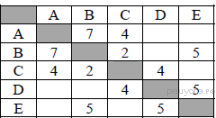  а) 13   б) 12   в) 11   г) 105. На рисунке — схема дорог, связывающих города А, Б, В, Г, Д, Е, Ж и К. По каждой дороге можно двигаться только в одном направлении, указанном стрелкой. Сколько существует различных путей из города А в город К? ОтветыАвторГодНазваниеМузейСтрана1Э. Мане1863Завтрак на травеОрсеФранция2А.Саврасов1871Грачи прилетелиТретьяковскаягалереяРоссия3И.Репин1879Царевна СофьяТретьяковскаягалереяРоссия4В.Васнецов1881АленушкаТретьяковскаягалереяРоссия5П.Ренуар1881Девушка с вееромЭрмитажРоссия6П.Пикассо1937ГерникаПрадоИспания7И.Репин1870Бурлаки на ВолгеРусский музейРоссия8Э.Мане 1863ОлимпияОрсеФранцияНазваниеПлощадь,тыс. км2Население,тыс. челСтолицаНаселениестолицы, тыс. чел1Болгария110,98470София11002Венгрия9310300Будапешт20003Греция13210300Афины7484Испания50439100Мадрид31005Люксембург2,6392Люксембург756Хорватия56,64800Загреб7077Словакия4,95800Братислава4418Словения20,31990Любляна323ФамилияСтранаГод присужденияОбласть деятельности1Э. РезерфордВеликобритания1908Физика2Ж.АлферовРоссия2001Физика3Л.ЛандауСССР1962Физика4И.МечниковРоссия1908Физиология5М.ШолоховСССР1965Литература6В.ГейзенбергГермания1932Физика7Н.СеменовСССР1956Химия8Б.ШоуВеликобритания1925ЛитератураНаименованиепродуктаБелкиЖирыУглеводыКоличествокалорий1Хлеб ржаной5,50,639,3190,02Говядина16,04,30,5105,03Судак свежий10,40,2044,04Картофель св.1,00,113,963,05Капуста св.0,90,13,520,06Белые грибы33,013,626,3224,27Рыжики сол.21,853,7547,75183,7НазваниеВидСтранаСкоростькм/чМасса,тДальн.км1АпачВертолетСША3108,06902КА 50 «Черная акула»ВертолетСССР390104603Мираж 2000ИстребительФранция24507,439004F -4E ФантомИстребительСША230013,740005ХокШтурмовикВеликобритания10003,631506Мираж 4АбомбардировщикФранция235014,540007ТорнадоИстребительФРГ-Великобритания235014,0950008К52  «Аллигатор»ВертолетРоссия35010,04520НазваниеСимволГод открытияАвторМесто открытия1Америций    Am1945Г. СиборгСША2ДубнийDb1970Г.Н.ФлёровСССР3ГерманийGe1886К. ВинклерГермания4ПолонийPo1898Склодовская-КюриФранция5РутенийRu1844К.КлаусРоссия6ГаллийGa1875Ф. Лекон де  БуабодранФранция7ВодородH1766КавендишАнглия8РадийRa1998Склодовская-КюриФранция№ вопроса1 вар2 вар3 вар4 вар5 вар6 вар1ГАААБГ2БГБВБВ3ВАВГГГ4БВВББВ57810988